Supplemental Figure 2 Full gel of figure 3D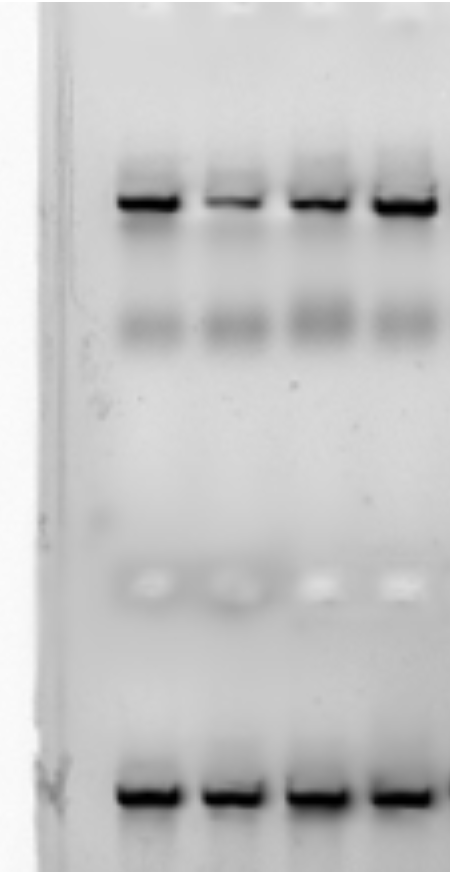 